                                                       I. JOSE MANUEL IRIBAR saria                   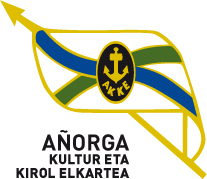 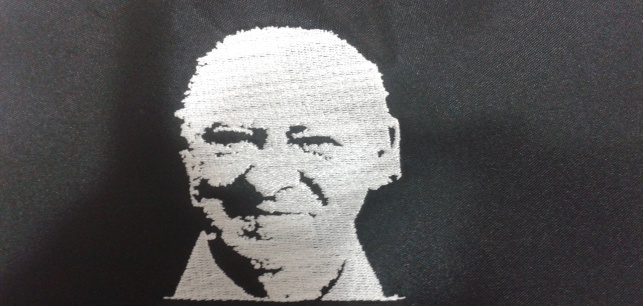 Apirilak  - 6 - Astelena   AÑORGAN  Goizeko 9:30 tanHAURRAK                                                   INFANTILESAraña - Araña  (Gurepilota )Asier Ballarena -  Oier  Ariztegi  Txaruta )Iñigo Mitxelena - Eneko Zalakain (Errenteri )Otxoa I - Anitua  (Txukun Lakua )Goikoetxea  - Etxeberrisa (Tolosa)E. Izeta -  Unanue (Añorga)Altuna - Arruabarrena  (Tolosa)Migueltorena - Etxeberria (Añorga)Zubeldia-Olano  (Altzo )Aitor Tatiegi - Iñigo Perez (Aloñamendi )Erostarbe - Lopetegi (Tolosa )Azpiroz - Erostarbe (Añorga )